Il/La sottoscritto/a dichiara di voler presentare la domanda di partecipazione al bando buoni alimentari di cui alla determinazione n.246/2021 accettandone tutte le condizioni del bando senza riserva alcuna.
Il sottoscritto dichiara altresi’:
- che tutto quanto allegato alla presente istanza corrisponde a verita’
- di essere stato previamente informato e consapevole delle sanzioni penali di cui all’artt. 46, 47 e 76 del D.P.R. n. 445/2000 per la falsità degli atti e dichiarazioni mendaci nonché della decadenza dai benefici conseguiti a seguito di provvedimento adottato in base ad una dichiarazione rivelatasi, successivamente, mendace.
Il/La sottoscritto/a dichiara, inoltre, di essere consapevole che, nel caso di concessione di contributo, possono essere eseguiti controlli diretti ad accertare la veridicità delle informazioni fornite ed effettuati controlli pressi gli istituti di credito o altri intermediari finanziari, specificando a tal fine il codice identificativo degli intermediari finanziari, specificando a tal fine il codice identificativo degli intermediari finanziari che gestiscono il patrimonio mobiliare.
Ai sensi dell’art. 13 del Regolamento UE 2016/679 ed in relazione alle informazioni di cui si entrerà in possesso, ai fini della tutela delle persone e altri soggetti in materia di trattamento di dati personali, si informa quanto segue:
Finalità del Trattamento
I dati da Lei forniti verranno utilizzati allo scopo e per il fine:
-  del bando in questione e correlati
-  eventuali compensazioni
- all’esercizio delle pubbliche funzioni
Modalità del Trattamento
Le modalità con la quale verranno trattati i dati personali sia con strumenti manuali e/o informatici e telematici con logiche di organizzazione ed elaborazione strettamente correlate alle finalità stesse e comunque in modo da garantire la sicurezza, l'integrità e la riservatezza dei dati stessi nel rispetto delle misure organizzative, fisiche e logiche previste dalle disposizioni vigenti. 
 Conferimento dei dati
il conferimento dei dati è obbligatorio per le finalità del trattamento indicate al punto 1 ed il loro mancato, parziale o inesatto conferimento potrà avere, come conseguenza, l'impossibilità di svolgere l’attività.
 Comunicazione e diffusione dei dati
In caso di comunicazione i dati saranno trasmessi a:
--  Autorità pubbliche, pubblici ufficiali e/o enti pubblici per l’espletamento degli obblighi di legge
 -   Società di consulenza e studi professionali che collaborano con il Titolare per il raggiungimento delle finalità sopra indicate
-   Imprese e relativi dipendenti coinvolti nei servizi
- Organi di vigilanza e controllo
- Autorità Giudiziaria
-     Titolare del Trattamento dei dati raccolti mediante ‘’google forms’’ Associazione Missione Belém con sede fiscale in Sandon di Fossò
(VE)
-   Google Ireland Limited (“Google”)
 I dati personali raccolti non saranno trasferiti extra–UE.
 Detenzione dei dati personali
I dati personali vengono conservati: per tutto il tempo necessario alla gestione della procedura nonché, successivamente, per finalità di archiviazione a tempo indeterminato.
 Titolare del Trattamento
Il titolare del trattamento dei dati personali è l’ente in questione comune di Coriano
 Diritti dell’interessato
In ogni momento, Lei potrà esercitare, ai sensi degli articoli dal 15 al 22 del Regolamento UE n. 2016/679, il diritto di:
a) chiedere la conferma dell’esistenza o meno di propri dati personali;
b) ottenere le indicazioni circa le finalità del trattamento, le categorie dei dati personali, i destinatari o le categorie di destinatari a cui i dati personali sono stati o saranno comunicati e, quando possibile, il periodo di conservazione;
c) ottenere la rettifica e la cancellazione dei dati;
d) ottenere la limitazione del trattamento;
e) ottenere la portabilità dei dati, ossia riceverli da un titolare del trattamento, in un formato strutturato, di uso comune e leggibile da dispositivo automatico, e trasmetterli ad un altro titolare del trattamento senza impedimenti;
f) opporsi al trattamento in qualsiasi momento ed anche nel caso di trattamento per finalità di marketing diretto
g) opporsi ad un processo decisionale automatizzato relativo alle persone siche, compresa la profilazione.
h) chiedere al titolare del trattamento l’accesso ai dati personali e la rettifica o la cancellazione degli stessi o la limitazione del trattamento che lo riguardano o di opporsi al loro trattamento, oltre al diritto alla portabilità dei dati;
i) revocare il consenso in qualsiasi momento senza pregiudicare la liceità del trattamento basata sul consenso prestato prima della revoca;
j) proporre reclamo a un’autorità di controllo.
Può esercitare i Suoi diritti con richiesta scritta inviata a o all’indirizzo mail protocollogenerale@comune.coriano.rn.it o all'indirizzo postale della sede legale.   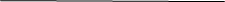 (FIRMA PER ESTESO E LEGGIBILE)Si allegano alla presente:Copia del documento di identità del richiedente.Copia del saldo complessivo, al 31 maggio 2021, di conti correnti, depositi bancari, libretti postali, fondi d’investimento riferito a tutti i componenti del nucleo familiare.Eventuale copia del certificato di invalidità rilasciato dall’ INPS/idonea documentazione attestante la disabilità dichiarata.